HomeworkYear 4Date: 10/1/2020Reading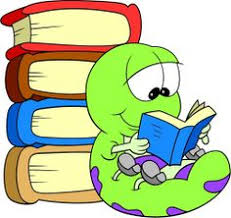 Spelling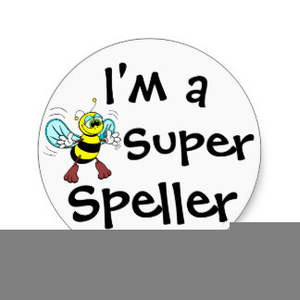 Maths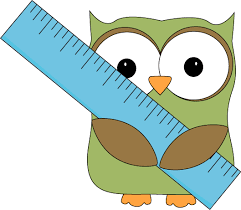 This week, your comprehension focuses on words and phrases in poems.By doing this homework, you will learn about how poets use repetition, rhythm and alliteration in their workComplete “Words and Phrases in Poems” comprehension.Remember to read regularly and to bring in your reading book everyday.Adding suffixes with vowel letters to wors of more than one syllable (-ing, -er, -en, -ed)Test date:  Friday 17th JanuaryThis relates to our topics of Romans .In your maths practice book, please complete:pages 9 – Roman Numerals.Hand in for marking by   Friday 17th JanuaryThere will be a mixed times tables test on Tuesday,This test will allow us to assess which tables each child needs to learn. They will be tested on these every Tuesday.Regular practice at home is essential.Don’t forget to use your TT Rockstars login to practise your times tables at least 3 times a week. Go into the garage and sound check areas. 